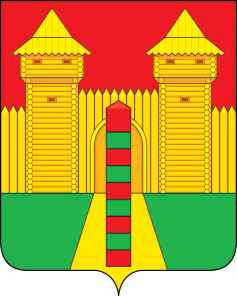 АДМИНИСТРАЦИЯ  МУНИЦИПАЛЬНОГО  ОБРАЗОВАНИЯ «ШУМЯЧСКИЙ   РАЙОН» СМОЛЕНСКОЙ  ОБЛАСТИПОСТАНОВЛЕНИЕот 12.05.2022г. № 253          п. ШумячиВ соответствии со ст. 37 Градостроительного кодекса Российской                        Федерации, классификатором видов разрешенного использования земельных участков, утвержденного приказом Федеральной службы государственной                  регистрации, кадастра и картографии от 10.11.2020 г. № П/0412, Правилами             землепользования и застройки Озерного сельского поселения, на основании               заявления Никифорова Игоря Юрьевича от 26.04.2022 г (регистрационный                  № 516 от 26.04.2022 г.) 	Администрация муниципального образования «Шумячский район»                  Смоленской областиП О С Т А Н О В Л Я Е Т:1 Внести изменения в постановление Администрации муниципального               образования «Шумячский район» Смоленской области от 17.01.2022 г. № 10 «Об утверждении схемы расположения земельного участка на кадастровом плане территории» (далее - постановление) следующее изменение:В пункте 2 постановления слова «питомники, хранение автотранспорта» заменить словами «питомники».О внесении изменений в постановление Администрации муниципального образования «Шумячский район» Смоленской области от 17.01.2022 г. № 10Глава муниципального образования«Шумячский район» Смоленской областиА.Н. Васильев